Geography Stage 1Aboriginal connectionsFocus area – people and placesLocal and global connections.Key inquiry questionsHow are people connected to places?What factors affect people’s connections to places?Content focusStudents:describe connections people, including Aboriginal and Torres Strait Islander Peoples, have with places.OutcomesA student:describes features of places and the connections people have with places GE1-1communicates geographical information and uses geographical tools for inquiry GE1-3Outcomes and other syllabus material referenced in this document are from Geography K–10 Syllabus © NSW Education Standards Authority (NESA) for and on behalf of the Crown in right of the State of New South Wales, 2015.OverviewThe geographical inquiry process will identify the Aboriginal and Torres Strait Islander connections to place, including spiritual connections. Through investigation of yarns, stories, language terms and symbols, including engagement with local Aboriginal people, students will examine the significance of place to personal well-being.AssessmentMany of the activities require students to demonstrate their learning. These activities can be used to assess student progress at various stages throughout the inquiry process.Inquiry – local connections to placeStudents write a poem that describes their special place. They discuss the need to care for their special place and describe the significance of Aboriginal and Torres Strait Islanders Peoples’ spiritual connection to place.People’s connections to placesStudents:investigate people’s connections and access to places, for example (ACHGK013)discussion of why people visit other places.Acquiring geographical informationQuestion:How do Aboriginal and Torres Strait Islander Peoples show their connections to country (spiritual connections to land, plants and animals, water and sea)?Acquire data and informationReference a picture book to use with students such as You and Me, Our Place by Leonie Norrington. A reading of this is available on YouTube.Reference some videos of oral recounts about Aboriginal people’s connection to the land such as that told by Clive ‘Bidja’ Atkinson in The land is your mother (3:48).Work with the local Aboriginal Education Consultative Group (AECG) or Land Council to access local elders and community to share their yarnings about local places and culture.Reference local knowledge and maps to identify place names and local language terms.Examine art works by Aboriginal artists which describe their spiritual connection to place.Processing geographical informationStudents develop a concept map to organise and classify information into ‘traditional language’, ‘natural features’ and ‘Aboriginal spiritual connections’.Develop a word bank of local Aboriginal place names and local language terms.Students use a table to categorise the human and natural features that are of Aboriginal significance.Students work in groups to discuss the variety of Aboriginal connections to land.Develop a table of symbols with descriptions of the ways connection to places are represented and described. Consider:Why are places special?What stories and traditional language describe Aboriginal connections to places?What activities occur there, or could occur? What natural or human areas do Aboriginal people have connections with? How are these described in yarns and through symbols? What are some of the rules that govern places of spiritual significance?How are these places cared for?Communicating geographical informationCommunicateStudents write a poem about their special place, which may be in the local area, using descriptive words to describe their connection to this place.RespondStudents add a statement on how they would feel if this place was not cared for and relate to Aboriginal people’s spiritual connection to place.Concepts, inquiry skills and toolsGeographical conceptsPlace: the significance of places and what they are like, for example, location and features of local places and other places in the worldSpace: the significance of location and spatial distribution, and ways people organise and manage the spaces that we live in, for example, where activities are located and how spaces can be organised.Environment: the significance of the environment in human life, and the important interrelationships between humans and the environment, for example, natural and human features of a place; daily and seasonal weather patterns of places.Interconnection: no object of geographical study can be viewed in isolation, for example, local and global links people have with places and the special connection Aboriginal and Torres Strait Islander Peoples maintain with Country/Place.Scale: the way that geographical phenomena and problems can be examined at different spatial levels, for example, various scales by which places can be defined such as local suburbs, towns and large cities.Geographical inquiry skillsAcquiring geographical informationStudents:pose geographical questions (ACHGS007, ACHGS013)collect and record geographical data and information, for example, by observing, by interviewing, or using visual representations (ACHGS008, ACHGS014)Processing geographical informationrepresent data by constructing tables, graphs or maps (ACHGS009, ACHGS015)draw conclusions based on the interpretation of geographical information sorted into categories (ACHGS010, ACHGS016)Communicating geographical informationStudents:present findings in a range of communication forms (ACHGS011, ACHGS017)reflect on their learning and suggest responses to their findings (ACHGS012, ACHGS018)Geographical toolsMapsPictorial maps, large-scale maps, world map, globeFieldworkObserving, collecting and recording data, conducting surveysGraphs and statisticsTally charts, pictographs, data tables, column graphs, weather dataSpatial technologiesVirtual maps, satellite imagesVisual representationsPhotographs, illustrations, diagrams, story books, multimedia, web toolsReferencesThis resource contains NSW Curriculum and syllabus content. The NSW Curriculum is developed by the NSW Education Standards Authority. This content is prepared by NESA for and on behalf of the Crown in right of the State of New South Wales. The material is protected by Crown copyright.Please refer to the NESA Copyright Disclaimer for more information https://educationstandards.nsw.edu.au/wps/portal/nesa/mini-footer/copyright.NESA holds the only official and up-to-date versions of the NSW Curriculum and syllabus documents. Please visit the NSW Education Standards Authority (NESA) website https://educationstandards.nsw.edu.au/wps/portal/nesa/home and the NSW Curriculum website https://curriculum.nsw.edu.au/.Geography K–10 Syllabus © NSW Education Standards Authority (NESA) for and on behalf of the Crown in right of the State of New South Wales, 2015.© State of New South Wales (Department of Education), 2024The copyright material published in this resource is subject to the Copyright Act 1968 (Cth) and is owned by the NSW Department of Education or, where indicated, by a party other than the NSW Department of Education (third-party material).Copyright material available in this resource and owned by the NSW Department of Education is licensed under a Creative Commons Attribution 4.0 International (CC BY 4.0) license.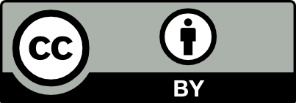 This license allows you to share and adapt the material for any purpose, even commercially.Attribution should be given to © State of New South Wales (Department of Education), 2024.Material in this resource not available under a Creative Commons license:the NSW Department of Education logo, other logos and trademark-protected materialmaterial owned by a third party that has been reproduced with permission. You will need to obtain permission from the third party to reuse its material.Links to third-party material and websitesPlease note that the provided (reading/viewing material/list/links/texts) are a suggestion only and implies no endorsement, by the New South Wales Department of Education, of any author, publisher, or book title. School principals and teachers are best placed to assess the suitability of resources that would complement the curriculum and reflect the needs and interests of their students.If you use the links provided in this document to access a third-party's website, you acknowledge that the terms of use, including licence terms set out on the third-party's website apply to the use which may be made of the materials on that third-party website or where permitted by the Copyright Act 1968 (Cth). The department accepts no responsibility for content on third-party websites.